Rotary Club of Castro ValleyMeeting Highlights - January 29,2019Ashley Strasburg, Executive Director of the Castro Valley/Eden Area Chamber of CommerceAshley Strasburg, a member of the Rotary Club of Castro Valley, was the day’s speaker and described the work and upcoming activities for the Castro Valley/Eden Area Chamber of Commerce.  The Chamber is a member-driven association of businesses and community organizations that work together for the betterment of the communities through the promotion of economic and civic health. 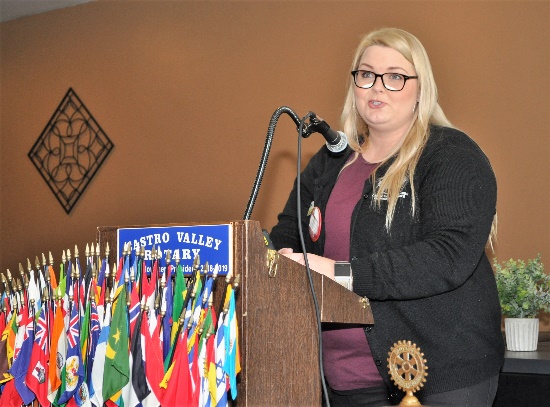 The mission of the chamber is to lead the communities toward sustainable economic growth, to advocate a pro-business climate for the members, to honor the historical foundations and future promise of the area, and to establish, advocate and execute the community's vision.  The Chamber works to be a visible, active, and valuable part of the larger community through hosting or supporting the following events:Annual Castro Valley Fall FestivalCastro Valley Street EatsCastro Valley Meet in the Street & Street Light ParadeBoos & Barks Halloween Parade San Lorenzo ParadeCherryland Easter Egg HuntAshland's Cinco de Mayo FestivalCastro Valley and Ashland Family FestBusiness Expo of Castro ValleyCastro Valley/Eden Area Student Citizen Awards and Business Leader Recognition AwardsChamber Mixers sponsored by various businessesParticipation and supporting CV Rotary Club as a sponsor of the Chili Cook-off and Rodeo ParadeNew Business advocate and ally for businessesProvides information for new businesses and citizens and helps them find Local Services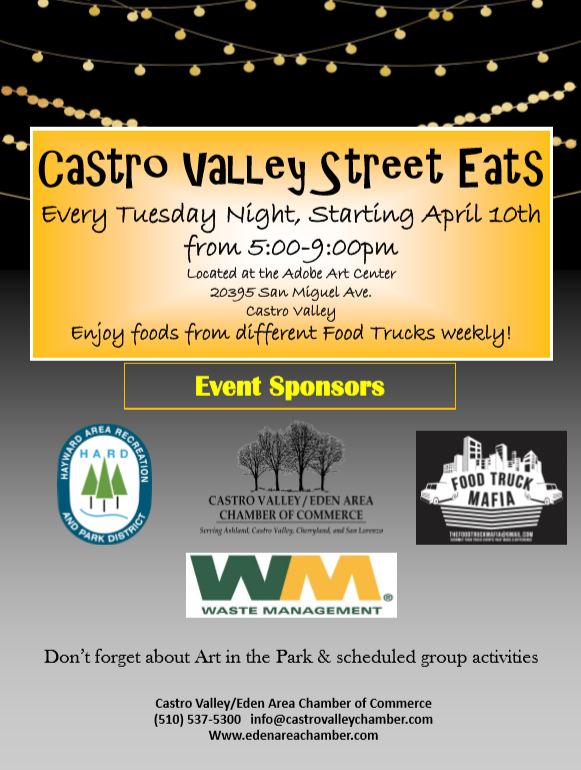 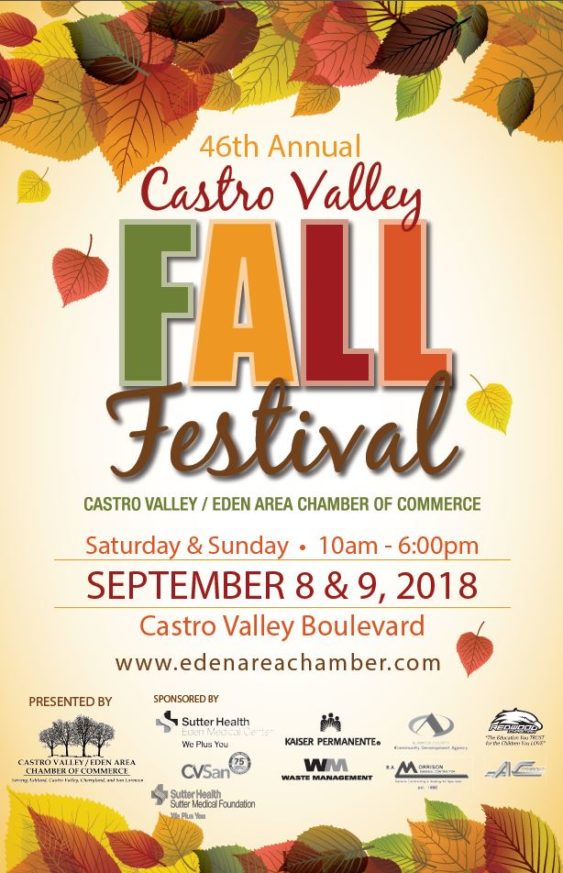 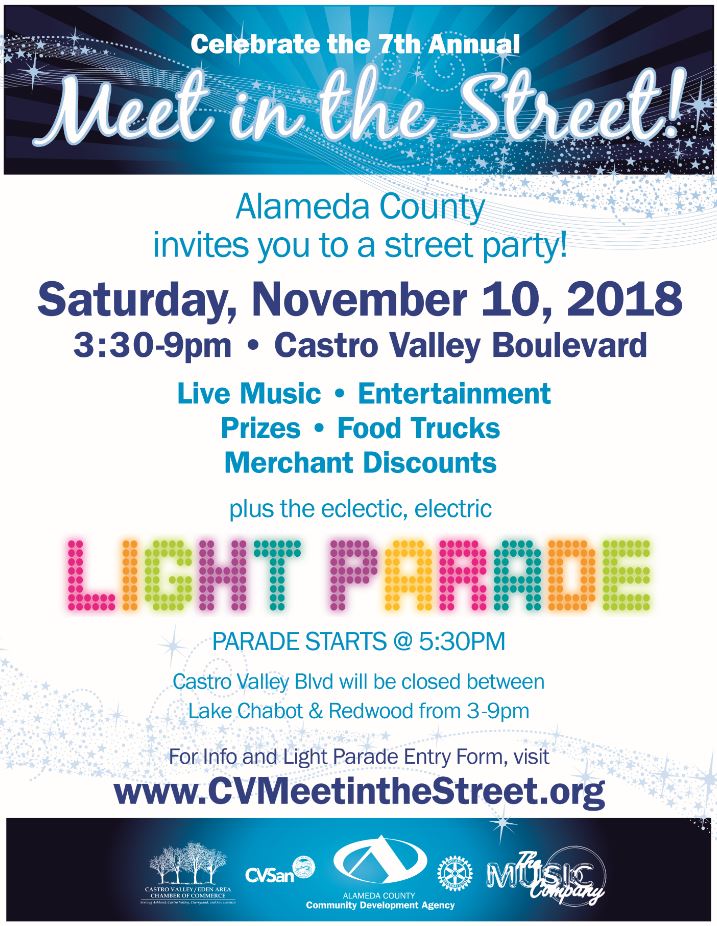 Rotarians Brian Morrison, Parvin Ahmadi, Stephen Gray, David Gehrke, and Jim Phillips current serve on the Board of Directors and over the years, many other Rotarians have served on the board.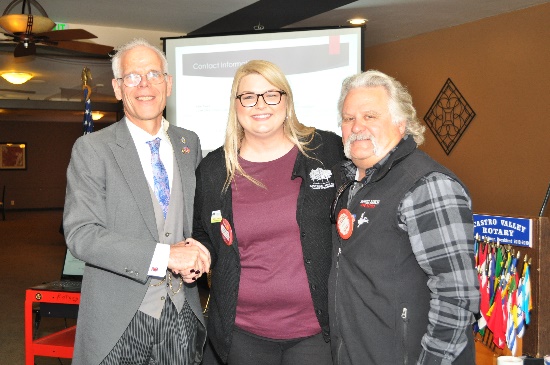 More information regarding the Castro Valley/Eden Area Chamber of Commerce and its events is available athttp://www.edenareachamber.com/Upcoming Events – Mark Your Calendar (Check ClubRunner for details)Scenes from the Meeting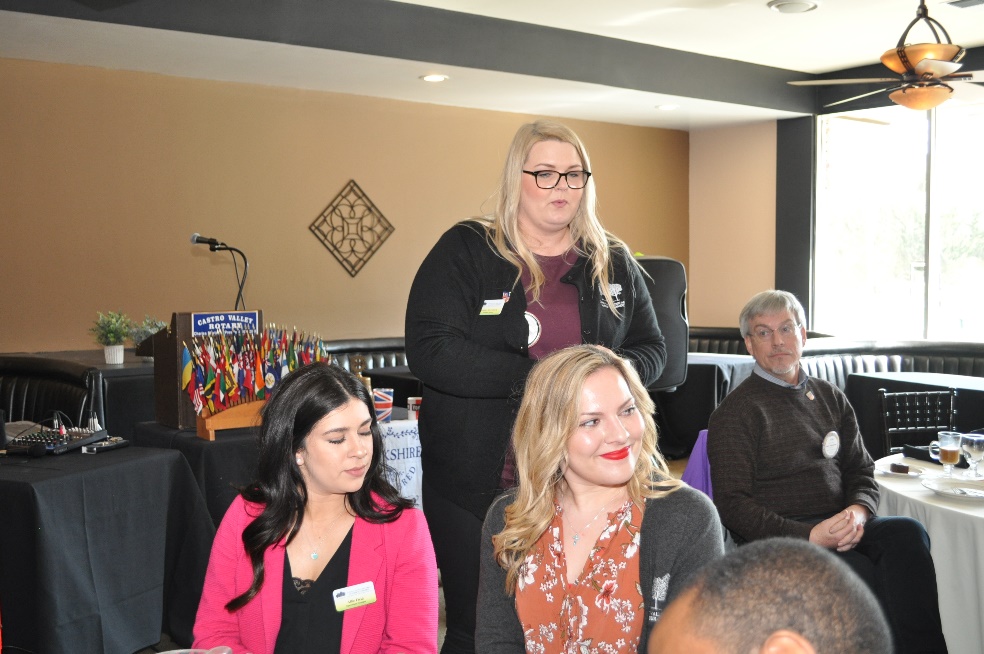 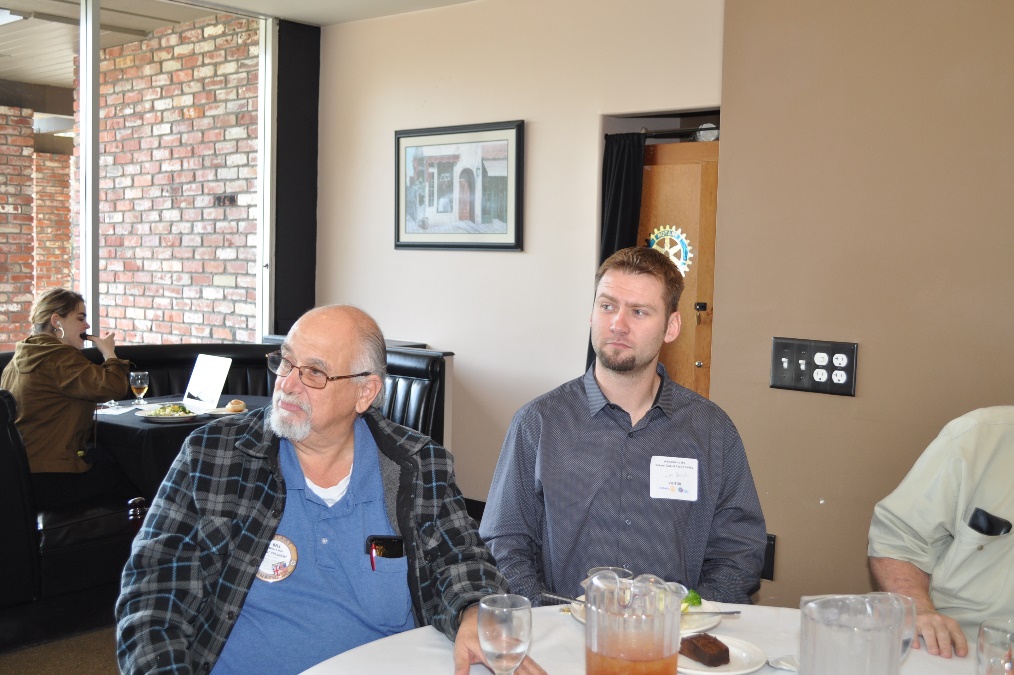 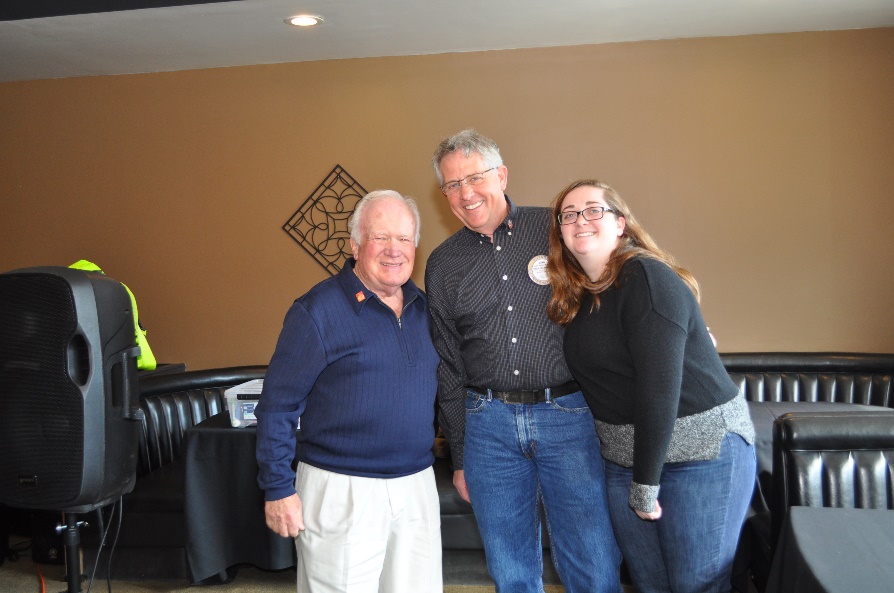 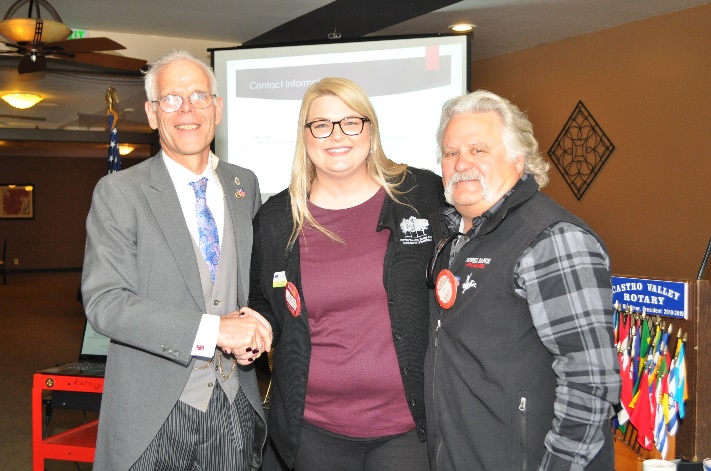 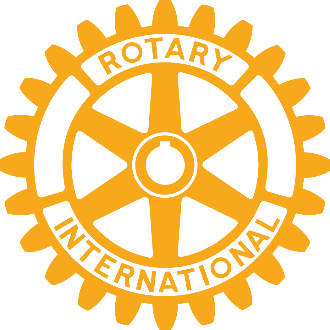 Photos by Murline MonetNotes by Ajay AhluwaliaJim Negri, EditorFebruary 5Lunch meeting with Marian MeadowsFebruary 6Texas Hold’em Planning Meeting @ 5:30 pm at Law Offices of Mark PoniatowskiFebruary 12Annual Richard D. King Student Speech Contest at the Lunch MeetingFebruary 19Lunch Meeting with Castro Valley & Redwood Christian High School students who attended Camp RYLAFebruary 20Chili Cook-off & Rodeo Parade Planning Meeting @ 5:30 pm at Direct Sales FloorsFebruary 26Lunch Meeting with Denyse McCowan, Program Director - Alameda County Ombudsman March 9TEXAS HOLD’EM FUNDRAISER @ 5:00 p.m. at Our Lady of Grace Church – Stack Center